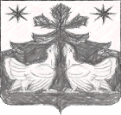 АДМИНИСТРАЦИЯ ЗОТИНСКОГО СЕЛЬСОВЕТАТУРУХАНСКОГО РАЙОНАКРАСНОЯРСКОГО КРАЯПОСТАНОВЛЕНИЕ28.03.2024                                   с. Зотино                                                № 22-пОб очистке кровель от снега, наледи и сосулек В целях обеспечения безопасности населения и предотвращения несчастных случаев на территории Зотинского сельсовета Туруханского района Красноярского края, в результате обрушения с кровель зданий, сооружений, жилых домов снега, наледи и сосулек, а также в связи с резкой сменой температуры наружного воздуха и выпадения осадков, в виде снега 
и дождя, с целью предотвращения обрыва электрических проводов 
от падения снега и наледей с крыш зданий, а также предотвращения разрушений крыш домов, руководствуясь Федеральным законом 
от 06.10.2003 № 131-ФЗ «Об общих принципах организации местного самоуправления в Российской Федерации», ПОСТАНОВЛЯЮ:Рекомендовать руководителям предприятий, учреждений 
и организаций независимо от форм собственности, собственникам индивидуальных жилых домов, расположенных на территории Зотинского сельсовета Туруханского района Красноярского края обеспечить своевременную очистку от снега, наледи, сосулек кровель жилых и иных зданий, строений и сооружений, находящихся в управлении, обслуживании или собственности:1.1. Очистка от снежно-ледяных образований должна производиться 
по мере необходимости в зависимости от погодных условий в светлое время суток с обязательным осуществлением комплекса охранных мероприятий (ограждение опасных участков и т.д.), обеспечивающих безопасное движение пешеходов, транспорта и персонала, выполняющего эти работы, а также полную сохранность деревьев, кустарников и иных зеленых насаждений, воздушных инженерных коммуникаций, дорожных знаков и других объектов.1.2. Очистка кровель, зданий, строений и сооружений от снежно – ледяных образований на сторонах, выходящих на пешеходные зоны, должна производиться немедленно по мере их образования.1.3. Сброшенный с кровель снег и ледяные наросты должны незамедлительно убираться с тротуаров и проездов.1.4. При невозможности своевременной очистки кровель от снега, наледи и сосулек, необходимо устанавливать ограждения в опасных местах, чтобы предотвратить доступ пешеходов.2. Руководителям предприятий, учреждений и организаций независимо от форм собственности назначить ответственных лиц по очистке крыш зданий от снежного покрова и сосулек.3. Утвердить:         3.1. Форму акта о необходимости проведения работ по очистке 
от снега, наледи, сосулек кровель жилых и иных зданий, строений 
и сооружений, находящихся в управлении, обслуживании или собственности на территории Зотинского сельсовета Туруханского района Красноярского края (Приложение №1). 3.2. Форму акта об отсутствия необходимости проведения работ 
по очистке от снега, наледи, сосулек кровель жилых и иных зданий, строений и сооружений, находящихся в управлении, обслуживании или собственности на территории Зотинского сельсовета Туруханского района Красноярского края (Приложение №2).4. Утвердить состав комиссии по выявлению предприятий, учреждений и организаций, собственников индивидуальных жилых домов, расположенных на территории Зотинского сельсовета Туруханского района Красноярского края обеспечивших проведение работ по очистке от снега, наледи, сосулек кровель жилых и иных зданий, строений и сооружений, находящихся в их управлении, обслуживании или собственности (Приложение №3).5. Опубликовать настоящее Постановление в печатном издании газеты «Ведомости органов местного самоуправления Зотинского сельсовета», 
а также обеспечить размещение настоящего постановления на официальном сайте администрации Зотинского сельсовета Туруханского района Красноярского края (зотино-адм.рф).6. Постановление вступает в силу со дня его официального опубликования. 7. Контроль за исполнением настоящего постановления оставляю 
за собой.АКТо необходимости проведения работ по очистке от снега, наледи, сосулек кровель жилых и иных зданий, строений и сооружений, находящихся 
в управлении, обслуживании или собственности на территории Зотинского сельсовета Туруханского района Красноярского краяКомиссия в составе:председателя комиссии:__________________________________________________________________Ф.И.О., должностьи членов комиссии:__________________________________________________________________Ф.И.О., должность__________________________________________________________________Ф.И.О., должностьпо адресу:__________________________________________________________________по состоянию на "___" ч. "___" мин. "___" __________ 2024 г. установила:о необходимость проведения работ: ________________________________________________________________________________________________________________________________________________________________________________________________________________________________________________________________________нужное указать: по очистке крыш с металлическими и скатными кровлями 
с наружным водоотводом от снега и (или) удалению наростов льда (сосулек, ледяных свесов, а также иных ледяных образований), снежных свесов на карнизах, крышах, водостоках и иных выступающих частях, и элементах жилых и иных зданий, строений и сооружений, находящихся в управлении, обслуживании или собственности на территории Зотинского сельсовета Туруханского района Красноярского края АКТоб отсутствии необходимости проведения работ по очистке от снега, наледи, сосулек кровель жилых и иных зданий, строений и сооружений, находящихся в управлении, обслуживании или собственности на территории Зотинского сельсовета Туруханского района Красноярского краяКомиссия в составе:председателя комиссии:__________________________________________________________________Ф.И.О., должностьи членов комиссии:__________________________________________________________________Ф.И.О., должность__________________________________________________________________Ф.И.О., должностьпо адресу:__________________________________________________________________по состоянию на "___" ч. "___" мин. "___" __________ 2024 г. установила:об отсутствии необходимости проведения работ, так как собственником (правообладателем, организацией, осуществляющей управление) уже были выполнены работы: ______________________________________________________________________________________________________________________________________________________________________________________________________нужное указать: по очистке крыш с металлическими и скатными кровлями 
с наружным водоотводом от снега и (или) удалению наростов льда (сосулек, ледяных свесов, а также иных ледяных образований), снежных свесов на карнизах, крышах, водостоках и иных выступающих частях, и элементах жилых и иных зданий, строений и сооружений, находящихся в управлении, обслуживании или собственности на территории Зотинского сельсовета Туруханского района Красноярского края СОСТАВ КОМИССИИпо выявлению предприятий, учреждений и организаций, собственников индивидуальных жилых домов, расположенных на территории Зотинского сельсовета Туруханского района Красноярского края обеспечивших проведение работ по очистке от снега, наледи, сосулек кровель жилых и иных зданий, строений и сооружений, находящихся в их управлении, обслуживании или собственностиГлава Зотинского сельсовета                                                             ______________ /А.А. ШеберстовПриложение №1к Постановлению Администрации Зотинского сельсовета Туруханского района Красноярского края 
      от  28.03.2022  №  22-пПредседатель комиссии                   ___________________________________(подпись, Ф.И.О.)Члены комиссии:___________________________________(подпись, Ф.И.О.)___________________________________(подпись, Ф.И.О.)Приложение №2к постановлению Администрации Зотинского сельсовета Туруханского района Красноярского края 
от  28.03.2024 № 22-пПредседатель комиссии                   ___________________________________(подпись, Ф.И.О.)Члены комиссии:___________________________________(подпись, Ф.И.О.)___________________________________(подпись, Ф.И.О.)Приложение №3к постановлению Администрации Зотинского сельсовета Туруханского района Красноярского края 
от  28.03.2024 №  22-пСостав комиссииФИОДолжность, место работы1Председатель комиссииОпарина Евгения ВладимировнаЗаместитель Главы, Администрации Зотинского сельсовета2Член комиссииКраснопеев Владимир  СергеевичНачальник, ОП ПСЧ-70 с.Зотино3Член комиссииДудин Геннадий ВалерьевичПожарный, ОП ПСЧ-70 с.Зотино 